U Novom Sadu, 03.07.2023. godine                                                                                                                              Članovi centralne komisijeDr Bojan Milošević, predsednikDr Otilia Velišek-Braško, članNada Sarajlija, član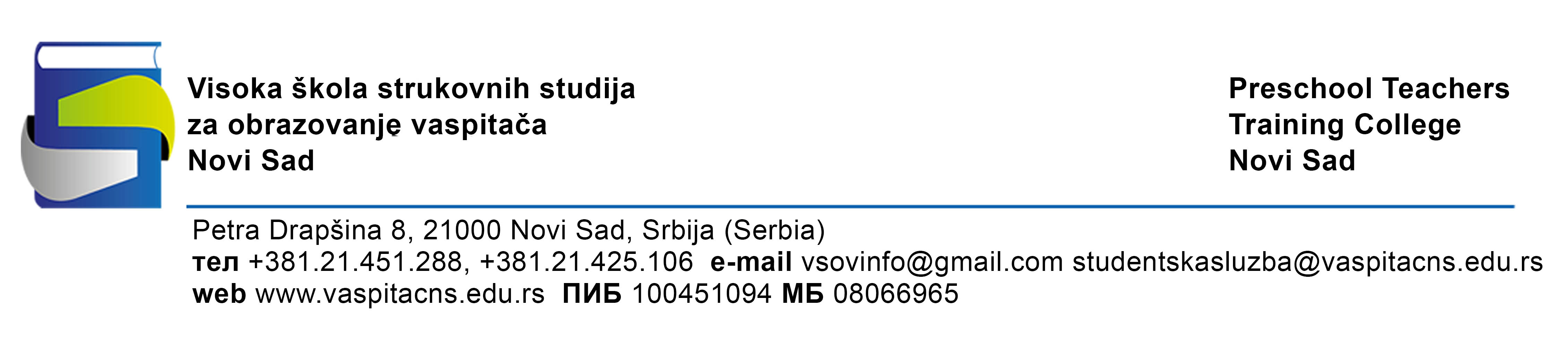 Jedinstvena rang lista kandidata za upis u školsku 2023/24. godinuJedinstvena rang lista kandidata za upis u školsku 2023/24. godinuJedinstvena rang lista kandidata za upis u školsku 2023/24. godinuJedinstvena rang lista kandidata za upis u školsku 2023/24. godinuJedinstvena rang lista kandidata za upis u školsku 2023/24. godinuJedinstvena rang lista kandidata za upis u školsku 2023/24. godinuJedinstvena rang lista kandidata za upis u školsku 2023/24. godinuJedinstvena rang lista kandidata za upis u školsku 2023/24. godinuJedinstvena rang lista kandidata za upis u školsku 2023/24. godinuJedinstvena rang lista kandidata za upis u školsku 2023/24. godinuJedinstvena rang lista kandidata za upis u školsku 2023/24. godinuJedinstvena rang lista kandidata za upis u školsku 2023/24. godinuJedinstvena rang lista kandidata za upis u školsku 2023/24. godinuJedinstvena rang lista kandidata za upis u školsku 2023/24. godinuJedinstvena rang lista kandidata za upis u školsku 2023/24. godinuJedinstvena rang lista kandidata za upis u školsku 2023/24. godinuJedinstvena rang lista kandidata za upis u školsku 2023/24. godinuJedinstvena rang lista kandidata za upis u školsku 2023/24. godinuJedinstvena rang lista kandidata za upis u školsku 2023/24. godinuJedinstvena rang lista kandidata za upis u školsku 2023/24. godinuJedinstvena rang lista kandidata za upis u školsku 2023/24. godinuJedinstvena rang lista kandidata za upis u školsku 2023/24. godinuJedinstvena rang lista kandidata za upis u školsku 2023/24. godinuJedinstvena rang lista kandidata za upis u školsku 2023/24. godinuJedinstvena rang lista kandidata za upis u školsku 2023/24. godinuJedinstvena rang lista kandidata za upis u školsku 2023/24. godinuJedinstvena rang lista kandidata za upis u školsku 2023/24. godinuJedinstvena rang lista kandidata za upis u školsku 2023/24. godinuJedinstvena rang lista kandidata za upis u školsku 2023/24. godinuVASPITAČ DECE PREDŠKOLSKOG UZRASTAVASPITAČ DECE PREDŠKOLSKOG UZRASTAVASPITAČ DECE PREDŠKOLSKOG UZRASTAVASPITAČ DECE PREDŠKOLSKOG UZRASTAVASPITAČ DECE PREDŠKOLSKOG UZRASTAVASPITAČ DECE PREDŠKOLSKOG UZRASTAVASPITAČ DECE PREDŠKOLSKOG UZRASTAVASPITAČ DECE PREDŠKOLSKOG UZRASTAVASPITAČ DECE PREDŠKOLSKOG UZRASTAVASPITAČ DECE PREDŠKOLSKOG UZRASTAVASPITAČ DECE PREDŠKOLSKOG UZRASTAVASPITAČ DECE PREDŠKOLSKOG UZRASTAVASPITAČ DECE PREDŠKOLSKOG UZRASTAVASPITAČ DECE PREDŠKOLSKOG UZRASTAVASPITAČ DECE PREDŠKOLSKOG UZRASTAVASPITAČ DECE PREDŠKOLSKOG UZRASTAVASPITAČ DECE PREDŠKOLSKOG UZRASTAVASPITAČ DECE PREDŠKOLSKOG UZRASTAVASPITAČ DECE PREDŠKOLSKOG UZRASTAVASPITAČ DECE PREDŠKOLSKOG UZRASTAVASPITAČ DECE PREDŠKOLSKOG UZRASTAVASPITAČ DECE PREDŠKOLSKOG UZRASTAVASPITAČ DECE PREDŠKOLSKOG UZRASTAVASPITAČ DECE PREDŠKOLSKOG UZRASTAVASPITAČ DECE PREDŠKOLSKOG UZRASTAVASPITAČ DECE PREDŠKOLSKOG UZRASTAVASPITAČ DECE PREDŠKOLSKOG UZRASTAVASPITAČ DECE PREDŠKOLSKOG UZRASTAVASPITAČ DECE PREDŠKOLSKOG UZRASTABudžetBudžetBudžetBudžetBudžetSamofinansiranjeSamofinansiranjeSamofinansiranjeSamofinansiranjeSamofinansiranjeIspod pragaIspod pragaIspod pragaIspod pragaIspod pragaIspod pragaIspod praga  Predviđenih mesta za upis:  Predviđenih mesta za upis:  Predviđenih mesta za upis:  Predviđenih mesta za upis:  Predviđenih mesta za upis:  Predviđenih mesta za upis:80+1 afirm. mere80+1 afirm. mere80+1 afirm. mere80+1 afirm. mere80+1 afirm. mere6969696969  Predviđenih mesta za upis:  Predviđenih mesta za upis:80+1 afirm. mere80+1 afirm. mere80+1 afirm. mere80+1 afirm. mere80+1 afirm. mere6969696969  Preliminarni rezultati:  Preliminarni rezultati:  Preliminarni rezultati:  Preliminarni rezultati:  Preliminarni rezultati:  Preliminarni rezultati:  Preliminarni rezultati:  Preliminarni rezultati:  Preliminarni rezultati:80+1 afirm. mere80+1 afirm. mere80+1 afirm. mere80+1 afirm. mere80+1 afirm. mere  Preliminarni rezultati:  Preliminarni rezultati:  Preliminarni rezultati:80+1 afirm. mere80+1 afirm. mere80+1 afirm. mere80+1 afirm. mere80+1 afirm. mere666660000000666660000000Rbr.Rbr.Prezime i ImePrezime i ImePrezime i ImePrezime i ImeBodoviBodoviT.OI.T.OI.T.OI.T.OI.T.OI.T.Jez.UspehŠifraŠifraŠifraŠifraŠifraStatusStatusStatusStatusStatus1.1. Đurić Nebojša Milica Đurić Nebojša Milica Đurić Nebojša Milica Đurić Nebojša Milica89.2889.2824.0024.0024.0024.0024.0037.280003800038000380003800038budžetbudžetbudžetbudžetbudžet1.1. Đurić Nebojša Milica Đurić Nebojša Milica Đurić Nebojša Milica Đurić Nebojša Milica89.2889.2824.0024.0024.0024.0024.0028.037.280003800038000380003800038budžetbudžetbudžetbudžetbudžet28.02.2. Trošeljac Branko Ivana Trošeljac Branko Ivana Trošeljac Branko Ivana Trošeljac Branko Ivana89.1489.1424.0024.0024.0024.0024.0038.140006000060000600006000060budžetbudžetbudžetbudžetbudžet2.2. Trošeljac Branko Ivana Trošeljac Branko Ivana Trošeljac Branko Ivana Trošeljac Branko Ivana89.1489.1424.0024.0024.0024.0024.0027.038.140006000060000600006000060budžetbudžetbudžetbudžetbudžet27.03.3. Bibić Gostimir Helena Bibić Gostimir Helena Bibić Gostimir Helena Bibić Gostimir Helena88.5888.5824.0024.0024.0024.0024.0036.580002600026000260002600026budžetbudžetbudžetbudžetbudžet3.3. Bibić Gostimir Helena Bibić Gostimir Helena Bibić Gostimir Helena Bibić Gostimir Helena88.5888.5824.0024.0024.0024.0024.0028.036.580002600026000260002600026budžetbudžetbudžetbudžetbudžet28.04.4. Dražić Milivoje Marija Dražić Milivoje Marija Dražić Milivoje Marija Dražić Milivoje Marija87.7487.7422.0022.0022.0022.0022.0037.740003400034000340003400034budžetbudžetbudžetbudžetbudžet4.4. Dražić Milivoje Marija Dražić Milivoje Marija Dražić Milivoje Marija Dražić Milivoje Marija87.7487.7422.0022.0022.0022.0022.0028.037.740003400034000340003400034budžetbudžetbudžetbudžetbudžet28.05.5. Ratković Aleksandar Jovana Ratković Aleksandar Jovana Ratković Aleksandar Jovana Ratković Aleksandar Jovana86.3886.3823.0023.0023.0023.0023.0034.380006800068000680006800068budžetbudžetbudžetbudžetbudžet5.5. Ratković Aleksandar Jovana Ratković Aleksandar Jovana Ratković Aleksandar Jovana Ratković Aleksandar Jovana86.3886.3823.0023.0023.0023.0023.0029.034.380006800068000680006800068budžetbudžetbudžetbudžetbudžet29.06.6. Barna Tibor Teodora Barna Tibor Teodora Barna Tibor Teodora Barna Tibor Teodora85.2685.2621.0021.0021.0021.0021.0036.260001600016000160001600016budžetbudžetbudžetbudžetbudžet6.6. Barna Tibor Teodora Barna Tibor Teodora Barna Tibor Teodora Barna Tibor Teodora85.2685.2621.0021.0021.0021.0021.0028.036.260001600016000160001600016budžetbudžetbudžetbudžetbudžet28.07.7. Vuksić Milomir Slađana Vuksić Milomir Slađana Vuksić Milomir Slađana Vuksić Milomir Slađana84.8884.8821.0021.0021.0021.0021.0036.880005300053000530005300053budžetbudžetbudžetbudžetbudžet7.7. Vuksić Milomir Slađana Vuksić Milomir Slađana Vuksić Milomir Slađana Vuksić Milomir Slađana84.8884.8821.0021.0021.0021.0021.0027.036.880005300053000530005300053budžetbudžetbudžetbudžetbudžet27.08.8. Jovanović Miodrag Teodora Jovanović Miodrag Teodora Jovanović Miodrag Teodora Jovanović Miodrag Teodora84.5484.5422.0022.0022.0022.0022.0035.540000400004000040000400004budžetbudžetbudžetbudžetbudžet8.8. Jovanović Miodrag Teodora Jovanović Miodrag Teodora Jovanović Miodrag Teodora Jovanović Miodrag Teodora84.5484.5422.0022.0022.0022.0022.0027.035.540000400004000040000400004budžetbudžetbudžetbudžetbudžet27.09.9. Bilić Slobodan Sanja Bilić Slobodan Sanja Bilić Slobodan Sanja Bilić Slobodan Sanja84.4884.4820.0020.0020.0020.0020.0037.480003600036000360003600036budžetbudžetbudžetbudžetbudžet9.9. Bilić Slobodan Sanja Bilić Slobodan Sanja Bilić Slobodan Sanja Bilić Slobodan Sanja84.4884.4820.0020.0020.0020.0020.0027.037.480003600036000360003600036budžetbudžetbudžetbudžetbudžet27.010.10. Džunić Saša Nataša Džunić Saša Nataša Džunić Saša Nataša Džunić Saša Nataša84.4284.4222.0022.0022.0022.0022.0035.420008300083000830008300083budžetbudžetbudžetbudžetbudžet10.10. Džunić Saša Nataša Džunić Saša Nataša Džunić Saša Nataša Džunić Saša Nataša84.4284.4222.0022.0022.0022.0022.0027.035.420008300083000830008300083budžetbudžetbudžetbudžetbudžet27.011.11. Čikić Duško Tijana Čikić Duško Tijana Čikić Duško Tijana Čikić Duško Tijana84.3084.3022.0022.0022.0022.0022.0035.300002500025000250002500025budžetbudžetbudžetbudžetbudžet11.11. Čikić Duško Tijana Čikić Duško Tijana Čikić Duško Tijana Čikić Duško Tijana84.3084.3022.0022.0022.0022.0022.0027.035.300002500025000250002500025budžetbudžetbudžetbudžetbudžet27.012.12. Mitrić Vladimir Anja Mitrić Vladimir Anja Mitrić Vladimir Anja Mitrić Vladimir Anja84.0484.0421.0021.0021.0021.0021.0035.040002800028000280002800028budžetbudžetbudžetbudžetbudžet12.12. Mitrić Vladimir Anja Mitrić Vladimir Anja Mitrić Vladimir Anja Mitrić Vladimir Anja84.0484.0421.0021.0021.0021.0021.0028.035.040002800028000280002800028budžetbudžetbudžetbudžetbudžet28.013.13. Hrubik Milotka Ana Hrubik Milotka Ana Hrubik Milotka Ana Hrubik Milotka Ana84.0084.0019.0019.0019.0019.0019.0040.000003500035000350003500035budžetbudžetbudžetbudžetbudžet13.13. Hrubik Milotka Ana Hrubik Milotka Ana Hrubik Milotka Ana Hrubik Milotka Ana84.0084.0019.0019.0019.0019.0019.0025.040.000003500035000350003500035budžetbudžetbudžetbudžetbudžet25.014.14. Matić Ljubomir Mirjana Matić Ljubomir Mirjana Matić Ljubomir Mirjana Matić Ljubomir Mirjana83.9883.9817.0017.0017.0017.0017.0038.980002700027000270002700027budžetbudžetbudžetbudžetbudžet14.14. Matić Ljubomir Mirjana Matić Ljubomir Mirjana Matić Ljubomir Mirjana Matić Ljubomir Mirjana83.9883.9817.0017.0017.0017.0017.0028.038.980002700027000270002700027budžetbudžetbudžetbudžetbudžet28.015.15. Reljin Snežana Aleksandra Reljin Snežana Aleksandra Reljin Snežana Aleksandra Reljin Snežana Aleksandra83.9283.9226.0026.0026.0026.0026.0034.920000300003000030000300003budžetbudžetbudžetbudžetbudžet15.15. Reljin Snežana Aleksandra Reljin Snežana Aleksandra Reljin Snežana Aleksandra Reljin Snežana Aleksandra83.9283.9226.0026.0026.0026.0026.0023.034.920000300003000030000300003budžetbudžetbudžetbudžetbudžet23.016.16. Čobanov Slobodan Nikolina Čobanov Slobodan Nikolina Čobanov Slobodan Nikolina Čobanov Slobodan Nikolina83.8883.8823.0023.0023.0023.0023.0033.880000700007000070000700007budžetbudžetbudžetbudžetbudžet16.16. Čobanov Slobodan Nikolina Čobanov Slobodan Nikolina Čobanov Slobodan Nikolina Čobanov Slobodan Nikolina83.8883.8823.0023.0023.0023.0023.0027.033.880000700007000070000700007budžetbudžetbudžetbudžetbudžet27.017.17. Ćoso Ilija Vanja Ćoso Ilija Vanja Ćoso Ilija Vanja Ćoso Ilija Vanja83.0883.0823.0023.0023.0023.0023.0034.080007500075000750007500075budžetbudžetbudžetbudžetbudžet17.17. Ćoso Ilija Vanja Ćoso Ilija Vanja Ćoso Ilija Vanja Ćoso Ilija Vanja83.0883.0823.0023.0023.0023.0023.0026.034.080007500075000750007500075budžetbudžetbudžetbudžetbudžet26.018.18. Ostojić Zoran Nikolina Ostojić Zoran Nikolina Ostojić Zoran Nikolina Ostojić Zoran Nikolina82.9082.9021.0021.0021.0021.0021.0034.900000200002000020000200002budžetbudžetbudžetbudžetbudžet18.18. Ostojić Zoran Nikolina Ostojić Zoran Nikolina Ostojić Zoran Nikolina Ostojić Zoran Nikolina82.9082.9021.0021.0021.0021.0021.0027.034.900000200002000020000200002budžetbudžetbudžetbudžetbudžet27.019.19. Kostić Siniša Anđela Kostić Siniša Anđela Kostić Siniša Anđela Kostić Siniša Anđela82.8882.8824.0024.0024.0024.0024.0032.880001100011000110001100011budžetbudžetbudžetbudžetbudžet19.19. Kostić Siniša Anđela Kostić Siniša Anđela Kostić Siniša Anđela Kostić Siniša Anđela82.8882.8824.0024.0024.0024.0024.0026.032.880001100011000110001100011budžetbudžetbudžetbudžetbudžet26.020.20. Nikolić Goran Dušica Nikolić Goran Dušica Nikolić Goran Dušica Nikolić Goran Dušica82.2682.2620.0020.0020.0020.0020.0036.260002200022000220002200022budžetbudžetbudžetbudžetbudžet20.20. Nikolić Goran Dušica Nikolić Goran Dušica Nikolić Goran Dušica Nikolić Goran Dušica82.2682.2620.0020.0020.0020.0020.0026.036.260002200022000220002200022budžetbudžetbudžetbudžetbudžet26.021.21. Vuković Željko Aleksandra Vuković Željko Aleksandra Vuković Željko Aleksandra Vuković Željko Aleksandra82.2082.2022.0022.0022.0022.0022.0037.200001000010000100001000010budžetbudžetbudžetbudžetbudžet21.21. Vuković Željko Aleksandra Vuković Željko Aleksandra Vuković Željko Aleksandra Vuković Željko Aleksandra82.2082.2022.0022.0022.0022.0022.0023.037.200001000010000100001000010budžetbudžetbudžetbudžetbudžet23.022.22. Kujačić Vedran Una Kujačić Vedran Una Kujačić Vedran Una Kujačić Vedran Una82.0082.0025.0025.0025.0025.0025.0031.000004800048000480004800048budžetbudžetbudžetbudžetbudžet22.22. Kujačić Vedran Una Kujačić Vedran Una Kujačić Vedran Una Kujačić Vedran Una82.0082.0025.0025.0025.0025.0025.0026.031.000004800048000480004800048budžetbudžetbudžetbudžetbudžet26.023.23. Gužvić Draško Dunja Gužvić Draško Dunja Gužvić Draško Dunja Gužvić Draško Dunja82.0082.0022.0022.0022.0022.0022.0032.000002900029000290002900029budžetbudžetbudžetbudžetbudžet23.23. Gužvić Draško Dunja Gužvić Draško Dunja Gužvić Draško Dunja Gužvić Draško Dunja82.0082.0022.0022.0022.0022.0022.0028.032.000002900029000290002900029budžetbudžetbudžetbudžetbudžet28.024.24. Podrumac Ninoslav Nataša Podrumac Ninoslav Nataša Podrumac Ninoslav Nataša Podrumac Ninoslav Nataša81.9881.9817.0017.0017.0017.0017.0038.980001700017000170001700017budžetbudžetbudžetbudžetbudžet24.24. Podrumac Ninoslav Nataša Podrumac Ninoslav Nataša Podrumac Ninoslav Nataša Podrumac Ninoslav Nataša81.9881.9817.0017.0017.0017.0017.0026.038.980001700017000170001700017budžetbudžetbudžetbudžetbudžet26.025.25. Balog Robert Kristina Balog Robert Kristina Balog Robert Kristina Balog Robert Kristina81.9281.9217.0017.0017.0017.0017.0038.920001500015000150001500015budžetbudžetbudžetbudžetbudžet25.25. Balog Robert Kristina Balog Robert Kristina Balog Robert Kristina Balog Robert Kristina81.9281.9217.0017.0017.0017.0017.0026.038.920001500015000150001500015budžetbudžetbudžetbudžetbudžet26.026.26. Tanasić Duško Teodora Tanasić Duško Teodora Tanasić Duško Teodora Tanasić Duško Teodora81.8081.8021.0021.0021.0021.0021.0032.800007300073000730007300073budžetbudžetbudžetbudžetbudžet26.26. Tanasić Duško Teodora Tanasić Duško Teodora Tanasić Duško Teodora Tanasić Duško Teodora81.8081.8021.0021.0021.0021.0021.0028.032.800007300073000730007300073budžetbudžetbudžetbudžetbudžet28.027.27. Tot Igor Kristina Tot Igor Kristina Tot Igor Kristina Tot Igor Kristina81.8081.8020.0020.0020.0020.0020.0038.800003100031000310003100031budžetbudžetbudžetbudžetbudžet27.27. Tot Igor Kristina Tot Igor Kristina Tot Igor Kristina Tot Igor Kristina81.8081.8020.0020.0020.0020.0020.0023.038.800003100031000310003100031budžetbudžetbudžetbudžetbudžet23.028.28. Andrašik Jan Sara Andrašik Jan Sara Andrašik Jan Sara Andrašik Jan Sara81.7681.7621.0021.0021.0021.0021.0037.760002400024000240002400024budžetbudžetbudžetbudžetbudžet28.28. Andrašik Jan Sara Andrašik Jan Sara Andrašik Jan Sara Andrašik Jan Sara81.7681.7621.0021.0021.0021.0021.0023.037.760002400024000240002400024budžetbudžetbudžetbudžetbudžet23.029.29. Jović Ljubenko Milica Jović Ljubenko Milica Jović Ljubenko Milica Jović Ljubenko Milica81.7281.7218.0018.0018.0018.0018.0036.720000900009000090000900009budžetbudžetbudžetbudžetbudžet29.29. Jović Ljubenko Milica Jović Ljubenko Milica Jović Ljubenko Milica Jović Ljubenko Milica81.7281.7218.0018.0018.0018.0018.0027.036.720000900009000090000900009budžetbudžetbudžetbudžetbudžet27.0Rbr.Rbr.Prezime i ImePrezime i ImePrezime i ImePrezime i ImeBodoviBodoviT.OI.T.OI.T.OI.T.OI.T.OI.T.Jez.UspehŠifraŠifraŠifraŠifraŠifraStatusStatusStatusStatusStatus30.30. Jerotić Božidar Valentina Jerotić Božidar Valentina Jerotić Božidar Valentina Jerotić Božidar Valentina81.5881.5818.0018.0018.0018.0018.0035.580007900079000790007900079budžetbudžetbudžetbudžetbudžet30.30. Jerotić Božidar Valentina Jerotić Božidar Valentina Jerotić Božidar Valentina Jerotić Božidar Valentina81.5881.5818.0018.0018.0018.0018.0028.035.580007900079000790007900079budžetbudžetbudžetbudžetbudžet28.031.31. Ismaili Admir Amela Ismaili Admir Amela Ismaili Admir Amela Ismaili Admir Amela81.5481.5420.0020.0020.0020.0020.0034.540002100021000210002100021budžetbudžetbudžetbudžetbudžet31.31. Ismaili Admir Amela Ismaili Admir Amela Ismaili Admir Amela Ismaili Admir Amela81.5481.5420.0020.0020.0020.0020.0027.034.540002100021000210002100021budžetbudžetbudžetbudžetbudžet27.032.32. Grbić Vladimir Nataša Grbić Vladimir Nataša Grbić Vladimir Nataša Grbić Vladimir Nataša81.5281.5217.0017.0017.0017.0017.0036.520003300033000330003300033budžetbudžetbudžetbudžetbudžet32.32. Grbić Vladimir Nataša Grbić Vladimir Nataša Grbić Vladimir Nataša Grbić Vladimir Nataša81.5281.5217.0017.0017.0017.0017.0028.036.520003300033000330003300033budžetbudžetbudžetbudžetbudžet28.033.33. Kothai Arpad Ines Kothai Arpad Ines Kothai Arpad Ines Kothai Arpad Ines81.4481.4419.0019.0019.0019.0019.0037.440007400074000740007400074budžetbudžetbudžetbudžetbudžet33.33. Kothai Arpad Ines Kothai Arpad Ines Kothai Arpad Ines Kothai Arpad Ines81.4481.4419.0019.0019.0019.0019.0025.037.440007400074000740007400074budžetbudžetbudžetbudžetbudžet25.034.34. Omaljev Saša Milana Omaljev Saša Milana Omaljev Saša Milana Omaljev Saša Milana81.3881.3819.0019.0019.0019.0019.0034.380006400064000640006400064budžetbudžetbudžetbudžetbudžet34.34. Omaljev Saša Milana Omaljev Saša Milana Omaljev Saša Milana Omaljev Saša Milana81.3881.3819.0019.0019.0019.0019.0028.034.380006400064000640006400064budžetbudžetbudžetbudžetbudžet28.035.35. Savić Miroljub Aleksandra Savić Miroljub Aleksandra Savić Miroljub Aleksandra Savić Miroljub Aleksandra81.3081.3021.0021.0021.0021.0021.0031.300006900069000690006900069budžetbudžetbudžetbudžetbudžet35.35. Savić Miroljub Aleksandra Savić Miroljub Aleksandra Savić Miroljub Aleksandra Savić Miroljub Aleksandra81.3081.3021.0021.0021.0021.0021.0029.031.300006900069000690006900069budžetbudžetbudžetbudžetbudžet29.036.36. Graor Goran Ljiljana Graor Goran Ljiljana Graor Goran Ljiljana Graor Goran Ljiljana80.9880.9818.0018.0018.0018.0018.0036.980007000070000700007000070budžetbudžetbudžetbudžetbudžet36.36. Graor Goran Ljiljana Graor Goran Ljiljana Graor Goran Ljiljana Graor Goran Ljiljana80.9880.9818.0018.0018.0018.0018.0026.036.980007000070000700007000070budžetbudžetbudžetbudžetbudžet26.037.37. Stanarević Saša Anđela Stanarević Saša Anđela Stanarević Saša Anđela Stanarević Saša Anđela80.8280.8222.0022.0022.0022.0022.0029.820008400084000840008400084budžetbudžetbudžetbudžetbudžet37.37. Stanarević Saša Anđela Stanarević Saša Anđela Stanarević Saša Anđela Stanarević Saša Anđela80.8280.8222.0022.0022.0022.0022.0029.029.820008400084000840008400084budžetbudžetbudžetbudžetbudžet29.038.38. Nikolić Zoran Branka Nikolić Zoran Branka Nikolić Zoran Branka Nikolić Zoran Branka80.8080.8021.0021.0021.0021.0021.0032.800000500005000050000500005budžetbudžetbudžetbudžetbudžet38.38. Nikolić Zoran Branka Nikolić Zoran Branka Nikolić Zoran Branka Nikolić Zoran Branka80.8080.8021.0021.0021.0021.0021.0027.032.800000500005000050000500005budžetbudžetbudžetbudžetbudžet27.039.39. Klisura Borko Magdalena Klisura Borko Magdalena Klisura Borko Magdalena Klisura Borko Magdalena80.7080.7025.0025.0025.0025.0025.0030.700006700067000670006700067budžetbudžetbudžetbudžetbudžet39.39. Klisura Borko Magdalena Klisura Borko Magdalena Klisura Borko Magdalena Klisura Borko Magdalena80.7080.7025.0025.0025.0025.0025.0025.030.700006700067000670006700067budžetbudžetbudžetbudžetbudžet25.040.40. Đokić Ljubiša Milica Đokić Ljubiša Milica Đokić Ljubiša Milica Đokić Ljubiša Milica80.5880.5825.0025.0025.0025.0025.0029.580005100051000510005100051budžetbudžetbudžetbudžetbudžet40.40. Đokić Ljubiša Milica Đokić Ljubiša Milica Đokić Ljubiša Milica Đokić Ljubiša Milica80.5880.5825.0025.0025.0025.0025.0026.029.580005100051000510005100051budžetbudžetbudžetbudžetbudžet26.041.41. Kucurski Goran Katarina Kucurski Goran Katarina Kucurski Goran Katarina Kucurski Goran Katarina80.4280.4225.0025.0025.0025.0025.0027.420008100081000810008100081budžetbudžetbudžetbudžetbudžet41.41. Kucurski Goran Katarina Kucurski Goran Katarina Kucurski Goran Katarina Kucurski Goran Katarina80.4280.4225.0025.0025.0025.0025.0028.027.420008100081000810008100081budžetbudžetbudžetbudžetbudžet28.042.42. Jovčić Danijel Nastasija Jovčić Danijel Nastasija Jovčić Danijel Nastasija Jovčić Danijel Nastasija80.3480.3423.0023.0023.0023.0023.0030.340003900039000390003900039budžetbudžetbudžetbudžetbudžet42.42. Jovčić Danijel Nastasija Jovčić Danijel Nastasija Jovčić Danijel Nastasija Jovčić Danijel Nastasija80.3480.3423.0023.0023.0023.0023.0027.030.340003900039000390003900039budžetbudžetbudžetbudžetbudžet27.043.43. Popović Ivan Klara Popović Ivan Klara Popović Ivan Klara Popović Ivan Klara80.2080.2020.0020.0020.0020.0020.0032.200004300043000430004300043budžetbudžetbudžetbudžetbudžet43.43. Popović Ivan Klara Popović Ivan Klara Popović Ivan Klara Popović Ivan Klara80.2080.2020.0020.0020.0020.0020.0028.032.200004300043000430004300043budžetbudžetbudžetbudžetbudžet28.044.44. Jeremić Goran Dragana Jeremić Goran Dragana Jeremić Goran Dragana Jeremić Goran Dragana80.0480.0422.0022.0022.0022.0022.0032.040003200032000320003200032budžetbudžetbudžetbudžetbudžet44.44. Jeremić Goran Dragana Jeremić Goran Dragana Jeremić Goran Dragana Jeremić Goran Dragana80.0480.0422.0022.0022.0022.0022.0026.032.040003200032000320003200032budžetbudžetbudžetbudžetbudžet26.045.45. Gajić Slaviša Violeta Gajić Slaviša Violeta Gajić Slaviša Violeta Gajić Slaviša Violeta79.9279.9220.0020.0020.0020.0020.0033.920008000080000800008000080budžetbudžetbudžetbudžetbudžet45.45. Gajić Slaviša Violeta Gajić Slaviša Violeta Gajić Slaviša Violeta Gajić Slaviša Violeta79.9279.9220.0020.0020.0020.0020.0026.033.920008000080000800008000080budžetbudžetbudžetbudžetbudžet26.046.46. Cvjetičanin Dalibor Nina Cvjetičanin Dalibor Nina Cvjetičanin Dalibor Nina Cvjetičanin Dalibor Nina79.8279.8221.0021.0021.0021.0021.0032.820004000040000400004000040budžetbudžetbudžetbudžetbudžet46.46. Cvjetičanin Dalibor Nina Cvjetičanin Dalibor Nina Cvjetičanin Dalibor Nina Cvjetičanin Dalibor Nina79.8279.8221.0021.0021.0021.0021.0026.032.820004000040000400004000040budžetbudžetbudžetbudžetbudžet26.047.47. Majstorović Miroslav Ivana Majstorović Miroslav Ivana Majstorović Miroslav Ivana Majstorović Miroslav Ivana79.5079.5024.0024.0024.0024.0024.0028.500004100041000410004100041budžetbudžetbudžetbudžetbudžet47.47. Majstorović Miroslav Ivana Majstorović Miroslav Ivana Majstorović Miroslav Ivana Majstorović Miroslav Ivana79.5079.5024.0024.0024.0024.0024.0027.028.500004100041000410004100041budžetbudžetbudžetbudžetbudžet27.048.48. Ivetić Zoran Dragana Ivetić Zoran Dragana Ivetić Zoran Dragana Ivetić Zoran Dragana79.4679.4618.0018.0018.0018.0018.0034.460003700037000370003700037budžetbudžetbudžetbudžetbudžet48.48. Ivetić Zoran Dragana Ivetić Zoran Dragana Ivetić Zoran Dragana Ivetić Zoran Dragana79.4679.4618.0018.0018.0018.0018.0027.034.460003700037000370003700037budžetbudžetbudžetbudžetbudžet27.049.49. Olić Nedeljko Sara Olić Nedeljko Sara Olić Nedeljko Sara Olić Nedeljko Sara79.0879.0819.0019.0019.0019.0019.0034.080004200042000420004200042budžetbudžetbudžetbudžetbudžet49.49. Olić Nedeljko Sara Olić Nedeljko Sara Olić Nedeljko Sara Olić Nedeljko Sara79.0879.0819.0019.0019.0019.0019.0026.034.080004200042000420004200042budžetbudžetbudžetbudžetbudžet26.050.50. Savić Željko Sunčica Savić Željko Sunčica Savić Željko Sunčica Savić Željko Sunčica78.8678.8620.0020.0020.0020.0020.0033.860007600076000760007600076budžetbudžetbudžetbudžetbudžet50.50. Savić Željko Sunčica Savić Željko Sunčica Savić Željko Sunčica Savić Željko Sunčica78.8678.8620.0020.0020.0020.0020.0025.033.860007600076000760007600076budžetbudžetbudžetbudžetbudžet25.051.51. Fat Dejan Sara Fat Dejan Sara Fat Dejan Sara Fat Dejan Sara78.5478.5418.0018.0018.0018.0018.0034.540001200012000120001200012budžetbudžetbudžetbudžetbudžet51.51. Fat Dejan Sara Fat Dejan Sara Fat Dejan Sara Fat Dejan Sara78.5478.5418.0018.0018.0018.0018.0026.034.540001200012000120001200012budžetbudžetbudžetbudžetbudžet26.052.52. Janković Dragan Bojana Janković Dragan Bojana Janković Dragan Bojana Janković Dragan Bojana78.0478.0421.0021.0021.0021.0021.0035.040000100001000010000100001budžetbudžetbudžetbudžetbudžet52.52. Janković Dragan Bojana Janković Dragan Bojana Janković Dragan Bojana Janković Dragan Bojana78.0478.0421.0021.0021.0021.0021.0022.035.040000100001000010000100001budžetbudžetbudžetbudžetbudžet22.053.53. Marčeta Obrad Nikolina Marčeta Obrad Nikolina Marčeta Obrad Nikolina Marčeta Obrad Nikolina77.9477.9422.0022.0022.0022.0022.0029.940002300023000230002300023budžetbudžetbudžetbudžetbudžet53.53. Marčeta Obrad Nikolina Marčeta Obrad Nikolina Marčeta Obrad Nikolina Marčeta Obrad Nikolina77.9477.9422.0022.0022.0022.0022.0026.029.940002300023000230002300023budžetbudžetbudžetbudžetbudžet26.054.54. Rakoš Ferenc Renata Rakoš Ferenc Renata Rakoš Ferenc Renata Rakoš Ferenc Renata77.9477.9416.0016.0016.0016.0016.0033.940006200062000620006200062budžetbudžetbudžetbudžetbudžet54.54. Rakoš Ferenc Renata Rakoš Ferenc Renata Rakoš Ferenc Renata Rakoš Ferenc Renata77.9477.9416.0016.0016.0016.0016.0028.033.940006200062000620006200062budžetbudžetbudžetbudžetbudžet28.055.55. Koprivica Zoran Aleksandra Koprivica Zoran Aleksandra Koprivica Zoran Aleksandra Koprivica Zoran Aleksandra77.3277.3222.0022.0022.0022.0022.0028.320004600046000460004600046budžetbudžetbudžetbudžetbudžet55.55. Koprivica Zoran Aleksandra Koprivica Zoran Aleksandra Koprivica Zoran Aleksandra Koprivica Zoran Aleksandra77.3277.3222.0022.0022.0022.0022.0027.028.320004600046000460004600046budžetbudžetbudžetbudžetbudžet27.056.56. Skendžić Tima Ana Skendžić Tima Ana Skendžić Tima Ana Skendžić Tima Ana76.5876.5815.0015.0015.0015.0015.0033.580008500085000850008500085budžetbudžetbudžetbudžetbudžet56.56. Skendžić Tima Ana Skendžić Tima Ana Skendžić Tima Ana Skendžić Tima Ana76.5876.5815.0015.0015.0015.0015.0028.033.580008500085000850008500085budžetbudžetbudžetbudžetbudžet28.057.57. Kešelj Dejan Teodora Kešelj Dejan Teodora Kešelj Dejan Teodora Kešelj Dejan Teodora76.3476.3423.0023.0023.0023.0023.0025.340006500065000650006500065budžetbudžetbudžetbudžetbudžet57.57. Kešelj Dejan Teodora Kešelj Dejan Teodora Kešelj Dejan Teodora Kešelj Dejan Teodora76.3476.3423.0023.0023.0023.0023.0028.025.340006500065000650006500065budžetbudžetbudžetbudžetbudžet28.058.58. Ilić Predrag Tamara Ilić Predrag Tamara Ilić Predrag Tamara Ilić Predrag Tamara75.4475.4420.0020.0020.0020.0020.0027.440004400044000440004400044budžetbudžetbudžetbudžetbudžet58.58. Ilić Predrag Tamara Ilić Predrag Tamara Ilić Predrag Tamara Ilić Predrag Tamara75.4475.4420.0020.0020.0020.0020.0028.027.440004400044000440004400044budžetbudžetbudžetbudžetbudžet28.059.59. Samardžić Saša Anđela Samardžić Saša Anđela Samardžić Saša Anđela Samardžić Saša Anđela75.3275.3219.0019.0019.0019.0019.0030.320000800008000080000800008budžetbudžetbudžetbudžetbudžet59.59. Samardžić Saša Anđela Samardžić Saša Anđela Samardžić Saša Anđela Samardžić Saša Anđela75.3275.3219.0019.0019.0019.0019.0026.030.320000800008000080000800008budžetbudžetbudžetbudžetbudžet26.060.60. Pejaković Zoran Anja Pejaković Zoran Anja Pejaković Zoran Anja Pejaković Zoran Anja74.8674.8622.0022.0022.0022.0022.0025.860005200052000520005200052budžetbudžetbudžetbudžetbudžet60.60. Pejaković Zoran Anja Pejaković Zoran Anja Pejaković Zoran Anja Pejaković Zoran Anja74.8674.8622.0022.0022.0022.0022.0027.025.860005200052000520005200052budžetbudžetbudžetbudžetbudžet27.061.61. Marković Miodrag Ana Marković Miodrag Ana Marković Miodrag Ana Marković Miodrag Ana73.8473.8420.0020.0020.0020.0020.0031.840007700077000770007700077budžetbudžetbudžetbudžetbudžet61.61. Marković Miodrag Ana Marković Miodrag Ana Marković Miodrag Ana Marković Miodrag Ana73.8473.8420.0020.0020.0020.0020.0022.031.840007700077000770007700077budžetbudžetbudžetbudžetbudžet22.062.62. Milaković Mile Jelena Milaković Mile Jelena Milaković Mile Jelena Milaković Mile Jelena73.8273.8218.0018.0018.0018.0018.0028.820007100071000710007100071budžetbudžetbudžetbudžetbudžet62.62. Milaković Mile Jelena Milaković Mile Jelena Milaković Mile Jelena Milaković Mile Jelena73.8273.8218.0018.0018.0018.0018.0027.028.820007100071000710007100071budžetbudžetbudžetbudžetbudžet27.063.63. Stanković B. Branislava Stanković B. Branislava Stanković B. Branislava Stanković B. Branislava73.6473.6419.0019.0019.0019.0019.0033.640005000050000500005000050budžetbudžetbudžetbudžetbudžet63.63. Stanković B. Branislava Stanković B. Branislava Stanković B. Branislava Stanković B. Branislava73.6473.6419.0019.0019.0019.0019.0021.033.640005000050000500005000050budžetbudžetbudžetbudžetbudžet21.064.64. Kojić Dejan Lena Kojić Dejan Lena Kojić Dejan Lena Kojić Dejan Lena73.1873.1816.0016.0016.0016.0016.0029.180005900059000590005900059budžetbudžetbudžetbudžetbudžet64.64. Kojić Dejan Lena Kojić Dejan Lena Kojić Dejan Lena Kojić Dejan Lena73.1873.1816.0016.0016.0016.0016.0028.029.180005900059000590005900059budžetbudžetbudžetbudžetbudžet28.065.65. Mitrovčan Dragoljub Katarina Mitrovčan Dragoljub Katarina Mitrovčan Dragoljub Katarina Mitrovčan Dragoljub Katarina73.1273.1217.0017.0017.0017.0017.0030.120005400054000540005400054budžetbudžetbudžetbudžetbudžet65.65. Mitrovčan Dragoljub Katarina Mitrovčan Dragoljub Katarina Mitrovčan Dragoljub Katarina Mitrovčan Dragoljub Katarina73.1273.1217.0017.0017.0017.0017.0026.030.120005400054000540005400054budžetbudžetbudžetbudžetbudžet26.066.66. Melar Tibor Emilija Melar Tibor Emilija Melar Tibor Emilija Melar Tibor Emilija72.3472.3413.0013.0013.0013.0013.0031.340006300063000630006300063budžetbudžetbudžetbudžetbudžet66.66. Melar Tibor Emilija Melar Tibor Emilija Melar Tibor Emilija Melar Tibor Emilija72.3472.3413.0013.0013.0013.0013.0028.031.340006300063000630006300063budžetbudžetbudžetbudžetbudžet28.067.67. Maksimović Duško Milica Maksimović Duško Milica Maksimović Duško Milica Maksimović Duško Milica72.3272.3220.0020.0020.0020.0020.0027.320002000020000200002000020budžetbudžetbudžetbudžetbudžet67.67. Maksimović Duško Milica Maksimović Duško Milica Maksimović Duško Milica Maksimović Duško Milica72.3272.3220.0020.0020.0020.0020.0025.027.320002000020000200002000020budžetbudžetbudžetbudžetbudžet25.068.68. Pavlov Vladislav Milica Pavlov Vladislav Milica Pavlov Vladislav Milica Pavlov Vladislav Milica72.2072.2017.0017.0017.0017.0017.0031.200008700087000870008700087budžetbudžetbudžetbudžetbudžet68.68. Pavlov Vladislav Milica Pavlov Vladislav Milica Pavlov Vladislav Milica Pavlov Vladislav Milica72.2072.2017.0017.0017.0017.0017.0024.031.200008700087000870008700087budžetbudžetbudžetbudžetbudžet24.069.69. Cvijić Dragan Jovana Cvijić Dragan Jovana Cvijić Dragan Jovana Cvijić Dragan Jovana72.2072.2011.0011.0011.0011.0011.0036.200001900019000190001900019budžetbudžetbudžetbudžetbudžet69.69. Cvijić Dragan Jovana Cvijić Dragan Jovana Cvijić Dragan Jovana Cvijić Dragan Jovana72.2072.2011.0011.0011.0011.0011.0025.036.200001900019000190001900019budžetbudžetbudžetbudžetbudžet25.070.70. Bajić Milenko Milica Bajić Milenko Milica Bajić Milenko Milica Bajić Milenko Milica71.5471.5419.0019.0019.0019.0019.0024.540003000030000300003000030budžetbudžetbudžetbudžetbudžet70.70. Bajić Milenko Milica Bajić Milenko Milica Bajić Milenko Milica Bajić Milenko Milica71.5471.5419.0019.0019.0019.0019.0028.024.540003000030000300003000030budžetbudžetbudžetbudžetbudžet28.071.71. Todorović Goran Anabela Todorović Goran Anabela Todorović Goran Anabela Todorović Goran Anabela70.3870.3815.0015.0015.0015.0015.0030.380005600056000560005600056budžetbudžetbudžetbudžetbudžet71.71. Todorović Goran Anabela Todorović Goran Anabela Todorović Goran Anabela Todorović Goran Anabela70.3870.3815.0015.0015.0015.0015.0025.030.380005600056000560005600056budžetbudžetbudžetbudžetbudžet25.072.72. Drobac Dragan Dragana Drobac Dragan Dragana Drobac Dragan Dragana Drobac Dragan Dragana70.3070.3012.0012.0012.0012.0012.0031.300005700057000570005700057budžetbudžetbudžetbudžetbudžet72.72. Drobac Dragan Dragana Drobac Dragan Dragana Drobac Dragan Dragana Drobac Dragan Dragana70.3070.3012.0012.0012.0012.0012.0027.031.300005700057000570005700057budžetbudžetbudžetbudžetbudžet27.073.73. Jovanović Branko Anđela Jovanović Branko Anđela Jovanović Branko Anđela Jovanović Branko Anđela70.1670.1620.0020.0020.0020.0020.0027.160007800078000780007800078budžetbudžetbudžetbudžetbudžet73.73. Jovanović Branko Anđela Jovanović Branko Anđela Jovanović Branko Anđela Jovanović Branko Anđela70.1670.1620.0020.0020.0020.0020.0023.027.160007800078000780007800078budžetbudžetbudžetbudžetbudžet23.074.74. Bašić Ljubomir Milica Bašić Ljubomir Milica Bašić Ljubomir Milica Bašić Ljubomir Milica68.5868.5819.0019.0019.0019.0019.0022.580005800058000580005800058budžetbudžetbudžetbudžetbudžet74.74. Bašić Ljubomir Milica Bašić Ljubomir Milica Bašić Ljubomir Milica Bašić Ljubomir Milica68.5868.5819.0019.0019.0019.0019.0027.022.580005800058000580005800058budžetbudžetbudžetbudžetbudžet27.075.75. Lovkov Mladen Iva Lovkov Mladen Iva Lovkov Mladen Iva Lovkov Mladen Iva68.5668.5618.0018.0018.0018.0018.0023.560001400014000140001400014budžetbudžetbudžetbudžetbudžet75.75. Lovkov Mladen Iva Lovkov Mladen Iva Lovkov Mladen Iva Lovkov Mladen Iva68.5668.5618.0018.0018.0018.0018.0027.023.560001400014000140001400014budžetbudžetbudžetbudžetbudžet27.076.76. Jovanović Ljubiša Mirjana Jovanović Ljubiša Mirjana Jovanović Ljubiša Mirjana Jovanović Ljubiša Mirjana68.4668.4613.0013.0013.0013.0013.0031.460000600006000060000600006budžetbudžetbudžetbudžetbudžet76.76. Jovanović Ljubiša Mirjana Jovanović Ljubiša Mirjana Jovanović Ljubiša Mirjana Jovanović Ljubiša Mirjana68.4668.4613.0013.0013.0013.0013.0024.031.460000600006000060000600006budžetbudžetbudžetbudžetbudžet24.0Rbr.Rbr.Prezime i ImePrezime i ImePrezime i ImePrezime i ImeBodoviBodoviT.OI.T.OI.T.OI.T.OI.T.OI.T.Jez.UspehŠifraŠifraŠifraŠifraŠifraStatusStatusStatusStatusStatus77.77. Cimeša Jovan Jovana Cimeša Jovan Jovana Cimeša Jovan Jovana Cimeša Jovan Jovana67.0067.0020.0020.0020.0020.0020.0026.000008200082000820008200082budžetbudžetbudžetbudžetbudžet77.77. Cimeša Jovan Jovana Cimeša Jovan Jovana Cimeša Jovan Jovana Cimeša Jovan Jovana67.0067.0020.0020.0020.0020.0020.0021.026.000008200082000820008200082budžetbudžetbudžetbudžetbudžet21.078.78. Miletić Nebojša Ivana Miletić Nebojša Ivana Miletić Nebojša Ivana Miletić Nebojša Ivana65.8865.8817.0017.0017.0017.0017.0022.880004900049000490004900049budžetbudžetbudžetbudžetbudžet78.78. Miletić Nebojša Ivana Miletić Nebojša Ivana Miletić Nebojša Ivana Miletić Nebojša Ivana65.8865.8817.0017.0017.0017.0017.0026.022.880004900049000490004900049budžetbudžetbudžetbudžetbudžet26.079.79. Milićević Mirko Teodora Milićević Mirko Teodora Milićević Mirko Teodora Milićević Mirko Teodora64.5264.5217.0017.0017.0017.0017.0027.520001800018000180001800018budžetbudžetbudžetbudžetbudžet79.79. Milićević Mirko Teodora Milićević Mirko Teodora Milićević Mirko Teodora Milićević Mirko Teodora64.5264.5217.0017.0017.0017.0017.0020.027.520001800018000180001800018budžetbudžetbudžetbudžetbudžet20.080.80. Orlović Ratomir Đurđa Orlović Ratomir Đurđa Orlović Ratomir Đurđa Orlović Ratomir Đurđa63.4063.4012.0012.0012.0012.0012.0024.400001300013000130001300013budžetbudžetbudžetbudžetbudžet80.80. Orlović Ratomir Đurđa Orlović Ratomir Đurđa Orlović Ratomir Đurđa Orlović Ratomir Đurđa63.4063.4012.0012.0012.0012.0012.0027.024.400001300013000130001300013budžetbudžetbudžetbudžetbudžet27.081.81. Gužvica Zoran Sara Gužvica Zoran Sara Gužvica Zoran Sara Gužvica Zoran Sara63.1463.1416.0016.0016.0016.0016.0026.140004500045000450004500045budžetbudžetbudžetbudžetbudžet81.81. Gužvica Zoran Sara Gužvica Zoran Sara Gužvica Zoran Sara Gužvica Zoran Sara63.1463.1416.0016.0016.0016.0016.0026.140004500045000450004500045budžetbudžetbudžetbudžetbudžet81.81. Gužvica Zoran Sara Gužvica Zoran Sara Gužvica Zoran Sara Gužvica Zoran Sara63.1463.1416.0016.0016.0016.0016.0026.140004500045000450004500045budžetbudžetbudžetbudžetbudžet81.81. Gužvica Zoran Sara Gužvica Zoran Sara Gužvica Zoran Sara Gužvica Zoran Sara63.1463.1416.0016.0016.0016.0016.0021.026.140004500045000450004500045budžetbudžetbudžetbudžetbudžet21.082.82. Panić Velibor Joka Panić Velibor Joka Panić Velibor Joka Panić Velibor Joka62.9462.9417.0017.0017.0017.0017.0026.940007200072000720007200072samof.samof.samof.samof.samof.82.82. Panić Velibor Joka Panić Velibor Joka Panić Velibor Joka Panić Velibor Joka62.9462.9417.0017.0017.0017.0017.0019.026.940007200072000720007200072samof.samof.samof.samof.samof.19.083.83. Knežević Momir Aleksandra Knežević Momir Aleksandra Knežević Momir Aleksandra Knežević Momir Aleksandra62.4262.4220.0020.0020.0020.0020.0022.420008600086000860008600086samof.samof.samof.samof.samof.83.83. Knežević Momir Aleksandra Knežević Momir Aleksandra Knežević Momir Aleksandra Knežević Momir Aleksandra62.4262.4220.0020.0020.0020.0020.0020.022.420008600086000860008600086samof.samof.samof.samof.samof.20.084.84. Bukurecki Laza Nikolina Bukurecki Laza Nikolina Bukurecki Laza Nikolina Bukurecki Laza Nikolina61.6061.6017.0017.0017.0017.0017.0027.600006600066000660006600066samof.samof.samof.samof.samof.84.84. Bukurecki Laza Nikolina Bukurecki Laza Nikolina Bukurecki Laza Nikolina Bukurecki Laza Nikolina61.6061.6017.0017.0017.0017.0017.0017.027.600006600066000660006600066samof.samof.samof.samof.samof.17.085.85. Bala Vladimir Nataša Bala Vladimir Nataša Bala Vladimir Nataša Bala Vladimir Nataša61.2661.2613.0013.0013.0013.0013.0029.260005500055000550005500055samof.samof.samof.samof.samof.85.85. Bala Vladimir Nataša Bala Vladimir Nataša Bala Vladimir Nataša Bala Vladimir Nataša61.2661.2613.0013.0013.0013.0013.0019.029.260005500055000550005500055samof.samof.samof.samof.samof.19.086.86. Miković Dejan Jelena Miković Dejan Jelena Miković Dejan Jelena Miković Dejan Jelena60.7060.7014.0014.0014.0014.0014.0031.700004700047000470004700047samof.samof.samof.samof.samof.86.86. Miković Dejan Jelena Miković Dejan Jelena Miković Dejan Jelena Miković Dejan Jelena60.7060.7014.0014.0014.0014.0014.0015.031.700004700047000470004700047samof.samof.samof.samof.samof.15.087.87. Pavkov Ratomir Emilija Pavkov Ratomir Emilija Pavkov Ratomir Emilija Pavkov Ratomir Emilija57.7857.7814.0014.0014.0014.0014.0025.780006100061000610006100061samof.samof.samof.samof.samof.87.87. Pavkov Ratomir Emilija Pavkov Ratomir Emilija Pavkov Ratomir Emilija Pavkov Ratomir Emilija57.7857.7814.0014.0014.0014.0014.0018.025.780006100061000610006100061samof.samof.samof.samof.samof.18.011111111111111111111111111111111111Jedinstvena rang lista kandidata za upis u školsku 2023/24. godinuJedinstvena rang lista kandidata za upis u školsku 2023/24. godinuJedinstvena rang lista kandidata za upis u školsku 2023/24. godinuJedinstvena rang lista kandidata za upis u školsku 2023/24. godinuJedinstvena rang lista kandidata za upis u školsku 2023/24. godinuJedinstvena rang lista kandidata za upis u školsku 2023/24. godinuJedinstvena rang lista kandidata za upis u školsku 2023/24. godinuJedinstvena rang lista kandidata za upis u školsku 2023/24. godinuJedinstvena rang lista kandidata za upis u školsku 2023/24. godinuJedinstvena rang lista kandidata za upis u školsku 2023/24. godinuJedinstvena rang lista kandidata za upis u školsku 2023/24. godinuJedinstvena rang lista kandidata za upis u školsku 2023/24. godinuJedinstvena rang lista kandidata za upis u školsku 2023/24. godinuJedinstvena rang lista kandidata za upis u školsku 2023/24. godinuJedinstvena rang lista kandidata za upis u školsku 2023/24. godinuJedinstvena rang lista kandidata za upis u školsku 2023/24. godinuJedinstvena rang lista kandidata za upis u školsku 2023/24. godinuJedinstvena rang lista kandidata za upis u školsku 2023/24. godinuJedinstvena rang lista kandidata za upis u školsku 2023/24. godinuJedinstvena rang lista kandidata za upis u školsku 2023/24. godinuJedinstvena rang lista kandidata za upis u školsku 2023/24. godinuJedinstvena rang lista kandidata za upis u školsku 2023/24. godinuJedinstvena rang lista kandidata za upis u školsku 2023/24. godinuJedinstvena rang lista kandidata za upis u školsku 2023/24. godinuJedinstvena rang lista kandidata za upis u školsku 2023/24. godinuJedinstvena rang lista kandidata za upis u školsku 2023/24. godinuJedinstvena rang lista kandidata za upis u školsku 2023/24. godinuJedinstvena rang lista kandidata za upis u školsku 2023/24. godinuJedinstvena rang lista kandidata za upis u školsku 2023/24. godinuVASPITAČ DECE PREDŠKOLSKOG UZRASTA (program afirmatinih mera)VASPITAČ DECE PREDŠKOLSKOG UZRASTA (program afirmatinih mera)VASPITAČ DECE PREDŠKOLSKOG UZRASTA (program afirmatinih mera)VASPITAČ DECE PREDŠKOLSKOG UZRASTA (program afirmatinih mera)VASPITAČ DECE PREDŠKOLSKOG UZRASTA (program afirmatinih mera)VASPITAČ DECE PREDŠKOLSKOG UZRASTA (program afirmatinih mera)VASPITAČ DECE PREDŠKOLSKOG UZRASTA (program afirmatinih mera)VASPITAČ DECE PREDŠKOLSKOG UZRASTA (program afirmatinih mera)VASPITAČ DECE PREDŠKOLSKOG UZRASTA (program afirmatinih mera)VASPITAČ DECE PREDŠKOLSKOG UZRASTA (program afirmatinih mera)VASPITAČ DECE PREDŠKOLSKOG UZRASTA (program afirmatinih mera)VASPITAČ DECE PREDŠKOLSKOG UZRASTA (program afirmatinih mera)VASPITAČ DECE PREDŠKOLSKOG UZRASTA (program afirmatinih mera)VASPITAČ DECE PREDŠKOLSKOG UZRASTA (program afirmatinih mera)VASPITAČ DECE PREDŠKOLSKOG UZRASTA (program afirmatinih mera)VASPITAČ DECE PREDŠKOLSKOG UZRASTA (program afirmatinih mera)VASPITAČ DECE PREDŠKOLSKOG UZRASTA (program afirmatinih mera)VASPITAČ DECE PREDŠKOLSKOG UZRASTA (program afirmatinih mera)VASPITAČ DECE PREDŠKOLSKOG UZRASTA (program afirmatinih mera)VASPITAČ DECE PREDŠKOLSKOG UZRASTA (program afirmatinih mera)VASPITAČ DECE PREDŠKOLSKOG UZRASTA (program afirmatinih mera)VASPITAČ DECE PREDŠKOLSKOG UZRASTA (program afirmatinih mera)VASPITAČ DECE PREDŠKOLSKOG UZRASTA (program afirmatinih mera)VASPITAČ DECE PREDŠKOLSKOG UZRASTA (program afirmatinih mera)VASPITAČ DECE PREDŠKOLSKOG UZRASTA (program afirmatinih mera)VASPITAČ DECE PREDŠKOLSKOG UZRASTA (program afirmatinih mera)VASPITAČ DECE PREDŠKOLSKOG UZRASTA (program afirmatinih mera)VASPITAČ DECE PREDŠKOLSKOG UZRASTA (program afirmatinih mera)VASPITAČ DECE PREDŠKOLSKOG UZRASTA (program afirmatinih mera)Rbr.Prezime i ImeBodoviT.OI.T.Jez.UspehŠifraStatus73.Jovanović Branko Anđela70.1620.0023.0027.1600078budžet